OBIETTIVI MINIMI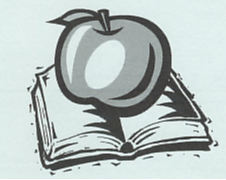 Liceo Classico Musicale Scientifico“Isaac NEWTON”via Paleologi 22 - ChivassoMod. D11Rev. 023.05.2017DocumentoOBIETTIVI MINIMIDipartimentoMatematica e Fisica DisciplinaMATEMATICA Anno scolastico2018 - 2019ClasseQuarta Liceo scientifico e scienze applicateNucleo tematico e ContenutiNucleo tematico e ContenutiFinalità e Obiettivi di apprendimentoFunzioni goniometricheLa misura degli angoliLe funzioni seno, coseno, tangente e cotangenteLe funzioni goniometriche di angoli particolariLe funzioni goniometriche inverseLe funzioni goniometriche e le trasformazioni geometricheConoscere le funzioni goniometriche e le loro principali proprietà Conoscere la definizione di radiante e calcolare le misure delle ampiezze degli angoli in radianti.Conoscere e rappresentare graficamente le funzioni seno, coseno, tangente, cotangente e le funzioni goniometriche inverse.Calcolare le funzioni goniometriche di angoli particolari (angoli multipli di π/6, π/4, π/3, π/2)Conoscere le funzioni goniometriche e le loro principali proprietà Conoscere la definizione di radiante e calcolare le misure delle ampiezze degli angoli in radianti.Conoscere e rappresentare graficamente le funzioni seno, coseno, tangente, cotangente e le funzioni goniometriche inverse.Calcolare le funzioni goniometriche di angoli particolari (angoli multipli di π/6, π/4, π/3, π/2)Formule goniometricheGli angoli associatiLe formule di addizione e sottrazioneLe formule di duplicazioneLe formule di bisezioneOperare con le formule goniometriche Calcolare le funzioni goniometriche di angoli associati.Conoscere ed applicare le seguenti formule goniometriche: relazione fondamentale sen2x + cos2x = 1; archi associati; formule di addizione e sottrazione per seno, coseno e tangente;formule di duplicazione e bisezione per seno, coseno e tangente.Operare con le formule goniometriche Calcolare le funzioni goniometriche di angoli associati.Conoscere ed applicare le seguenti formule goniometriche: relazione fondamentale sen2x + cos2x = 1; archi associati; formule di addizione e sottrazione per seno, coseno e tangente;formule di duplicazione e bisezione per seno, coseno e tangente.Equazioni e disequazioni goniometricheequazioni goniometriche elementariequazioni lineari in seno e cosenoequazioni omogenee di secondo grado in seno e cosenodisequazioni goniometricheEquazioni e disequazioni goniometricheequazioni goniometriche elementariequazioni lineari in seno e cosenoequazioni omogenee di secondo grado in seno e cosenodisequazioni goniometricheRisolvere equazioni e disequazioni goniometricheRisolvere equazioni goniometriche elementari.Risolvere equazioni lineari in seno e coseno.Risolvere equazioni omogenee di secondo grado in seno e coseno.Risolvere semplici disequazioni goniometriche.Trigonometriateoremi sui triangoli rettangoliapplicazioni dei teoremi sui triangoli rettangoliarea di un triangolo, teorema della cordateorema dei seni, teorema del cosenoapplicazioni della trigonometriaTrigonometriateoremi sui triangoli rettangoliapplicazioni dei teoremi sui triangoli rettangoliarea di un triangolo, teorema della cordateorema dei seni, teorema del cosenoapplicazioni della trigonometriaRisolvere un triangolo qualunqueApplicare i teoremi sui triangoli rettangoli.Calcolare l’area di un triangolo e il raggio della circonferenza circoscritta.Applicare i teoremi della corda, dei seni e del coseno.Applicare la trigonometria alla fisica, a contesti della realtà e alla geometria.Esponenziali e logaritmipotenze con esponente realefunzione esponenzialeequazioni esponenzialidisequazioni esponenzialidefinizione di logaritmoproprietà dei logaritmifunzione logaritmicaequazioni logaritmichedisequazioni logaritmicheEsponenziali e logaritmipotenze con esponente realefunzione esponenzialeequazioni esponenzialidisequazioni esponenzialidefinizione di logaritmoproprietà dei logaritmifunzione logaritmicaequazioni logaritmichedisequazioni logaritmicheOperare con le funzioni esponenziali e logaritmicheApplicare le proprietà delle potenze a esponente reale e le proprietà dei logaritmi.Rappresentare il grafico di funzioni esponenziali e logaritmiche.Risolvere equazioni e disequazioni esponenziali.Risolvere equazioni e disequazioni logaritmiche.Geometria euclidea nello spaziopoliedri, poliedri regolarisolidi platonicisolidi di rotazionearee dei solidiestensione ed equivalenza dei solidivolumi dei solidiGeometria euclidea nello spaziopoliedri, poliedri regolarisolidi platonicisolidi di rotazionearee dei solidiestensione ed equivalenza dei solidivolumi dei solidiCalcolare aree e volumi di solidiCalcolare le aree di solidi notevoli.Calcolare il volume di solidi notevoli.Calcolo combinatoriodisposizionipermutazionicombinazionibinomio di NewtonCalcolo combinatoriodisposizionipermutazionicombinazionibinomio di NewtonOperare con il calcolo combinatorioDistinguere una disposizione da una combinazione e saperle usare in modo appropriato.Calcolare il numero di disposizioni semplici di n oggetti di classe k.Calcolare il numero di permutazioni semplici di n oggetti.Calcolare il numero di combinazioni semplici di n oggetti di classe k.Probabilitàconcezione classicasomma logica di eventiprobabilità condizionataprodotto logico di eventiproblema delle prove ripetuteteorema di BayesProbabilitàconcezione classicasomma logica di eventiprobabilità condizionataprodotto logico di eventiproblema delle prove ripetuteteorema di BayesCalcolare la probabilità di eventi Calcolare la probabilità di eventi semplici.Calcolare la probabilità della somma logica e del prodotto logico di eventi.Calcolare la probabilità condizionata.Calcolare la probabilità nei problemi di prove ripetute.